Дайджест поручений и заявлений Президента и Правительства России, представителей федеральных органов власти Российской Федерации в сфере ТЭК, 29 декабря 2023 года – 12 января 2024 года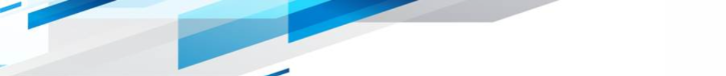   ПОЛИТИЧЕСКИЕ И ОБЩЕЭКОНОМИЧЕСКИЕ ВОПРОСЫ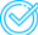 30 декабря – Правительство Российской Федерации продлило решение об отмене начисления повышенных пеней за просрочку платежей за ЖКУ.3 января – Правительство Российской Федерации продлило до конца 2024 года упрощенный порядок ввоза в страну электронных устройств и оборудования.9 января – Президент Российской Федерации Владимир Путин провел рабочую встречу с руководителем Федеральной службы по надзору в сфере природопользования Светланой Радионовой.9 января – Министр природных ресурсов и экологии Российской Федерации Александр Козлов предложил создать совещательную площадку при участии России, стран Африки и Ближнего Востока по вопросам разведки, добычи и переработки критических видов минерального сырья в целях координации деятельности в области освоения минеральных ресурсов.11 января – Министерство финансов Российской Федерации подготовил предварительную оценку исполнения федерального бюджета за 2023 год.12 января – Президент Российской Федерации Владимир Путин обсудил с Генеральным директором – председателем правления ОАО «Российские железные дороги» Олегом Белозеровым повышение объемов перевозок, развитие новых транспортных коридоров и модернизацию инфраструктуры.  НЕФТЬ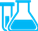 29 декабря – Федеральная антимонопольная служба России разработала единые правила расчета начальной максимальной цены контракта на топливо в рамках госзакупок.11 января – Министерство финансов Российской Федерации выплатило нефтяным компаниям из федерального бюджета 1,588 трлн рублей по топливному демпферу по итогам 2023 года.  ГАЗ 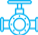 1 января – Вступил в силу закон, устанавливающий нулевую ставку налога на добычу полезных ископаемых при добыче газа и газового конденсата на участках недр, расположенных полностью или частично на полуостровах Ямал и Гыданский в Ямало-Ненецком АО, используемых исключительно для производства аммиака и водорода.  ЭЛЕКТРОЭНЕРГЕТИКА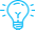 29 декабря – Федеральная антимонопольная служба России утвердила тарифы и предельные максимальные уровни цен на услуги, оказываемые АО «Системный оператор Единой энергетической системы».1 января – Вступил в силу Федеральный закон, согласно которому на российском оптовом энергорынке появятся агрегаторы спроса, которые помогают управлять режимом потребления электроэнергии.3 января – Правительство Российской Федерации перенесло сроки конкурсных отборов мощности: конкурентный отбор мощности на 2027 год пройдет до 1 августа 2024 года, отбор проектов модернизации ТЭС— не позднее 20 декабря 2024 года.ЦИФРОВАЯ ТРАНСФОРМАЦИЯ И ВНЕДРЕНИЕ ИННОВАЦИЙ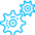 29 декабря – Министр энергетики Российской Федерации Николай Шульгинов посетил центр цифровой трансформации «Газпром нефти» – «Цифергауз» в Санкт-Петербурге.    РЕГИОНАЛЬНАЯ ПОВЕСТКА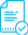 5 января – Заместитель Председателя Правительства Российской Федерации Александр Новак провел рабочую встречу с губернатором Красноярского края Михаилом Котюковым, в ходе которой обсудили прохождение энергетическим комплексом региона осенне-зимнего периода и мероприятия по повышению надежности энергосистемы.6 января – Министр энергетики Российской Федерации Николай Шульгинов поручил разработать план мероприятий по повышению надежности подстанций 500 кВ московской энергосистемы.8 января – Президент Российской Федерации Владимир Путин провел совещание с главой Херсонской области Владимиром Сальдо и губернатором Московской области Андреем Воробьевым по ситуации с перебоями тепло- и электроснабжения, по итогам которого Министерству по делам гражданской обороны, чрезвычайным ситуациям и ликвидации последствий стихийных бедствий и ПАО «Россети» поручено продолжать принимать все возможные меры для обеспечения тепло- и энергоснабжения.9 января – Министр энергетики Российской Федерации Николай Шульгинов в эфире телеканалов рассказал о ситуации с электроснабжением в ряде регионов России в период новогодних праздников.9 января – Заместитель Председателя Правительства Российской Федерации – Министр промышленности и торговли Российской Федерации Денис Мантуров провел рабочую встречу с губернатором Сахалинской области Валерием Лимаренко по вопросам формирования Восточного водородного кластера.10 января – Президент Российской Федерации Владимир Путин провел встречу с губернатором Чукотского автономного округа Владиславом Кузнецовым, в ходе которой обсуждались вопросы развития альтернативной энергетики региона.11 января – Президент Российской Федерации Владимир Путин провел рабочую встречу с губернатором Хабаровского края Михаилом Дегтярёвым.   КАДРЫ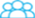 9 января – В должность главного инженера Шатурской ГРЭС – филиала ПАО «Юнипро» вступил Яков Торбин, занимавший до этого должность заместителя главного инженера по эксплуатации данной ГРЭС.  МИРОВАЯ ПОВЕСТКА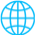 1 января – Президент Российской Федерации Владимир Путин выступил с обращением в связи с началом председательства России в БРИКС.1 января – Председательство в Содружестве Независимых Государств с 1 января 2024 года перешло к Российской Федерации.10 января – Российская Федерация и Республика Южная Осетия договорились отменить таможенные пошлины на вывоз российских нефтепродуктов и газа.